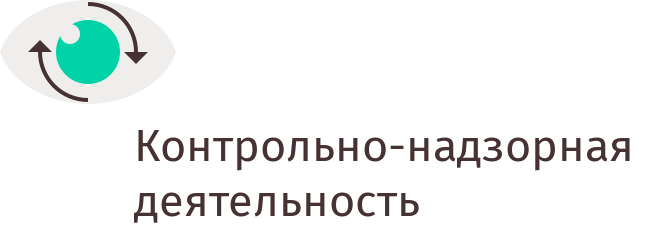 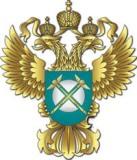 УПРАВЛЕНИЕ ФЕДЕРАЛЬНОЙ АНТИМОНОПОЛЬНОЙ СЛУЖБЫПО КЕМЕРОВСКОЙ ОБЛАСТИПовестка дня публичных обсуждений правоприменительной практикиКемеровского УФАС России в формате онлайн-трансляции на площадке Ютюб12.05.2020 г. 14:00Вступительное слово. Организационные моменты (руководитель Кемеровского УФАС России Кухарская Н.Е.).Антиконкурентные соглашения на торгах.Антимонопольный контроль за созданием в субъекте унитарных предприятий. Нарушение статьи 15 Федерального закона № 135-ФЗ «О защите конкуренции» при создании и реорганизации органами власти и управления унитарных предприятий.Практика судебных дел с участием Кемеровского УФАС России в части злоупотребления доминирующим положением хозяйствующими субъектами.Практика по делам в сфере недобросовестной конкуренции. Антимонопольные предупреждения.Вопросы.